Obec Dřevěnice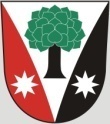 Dřevěnice 56, 507 13 Železnicewww.drevenice.org; ou.drevenice@tiscali.cz; DS:sska6siDřevěnice  11.9.2019VÝZVA K PODÁNÍ NABÍDKY NA VEŘEJNOU ZAKÁZKU MALÉHO ROZSAHU – Dětské hřiště DřevěniceObec Dřevěnice vyzývá k předložení nabídky pro níže specifikovanou veřejnou zakázku maléhorozsahu s názvem Dětské hřiště Dřevěnice1.Vyhlašovaná zakázka je veřejnou zakázkou malého rozsahu (dále jen „zakázka“) ve smysluust. § 27 zákona č. 134/2016 Sb., o zadávání veřejných zakázek, dále jen „zákon“, na kterouse vztahuje výjimka dle § 31 zákona.2.Právnické a fyzické osoby oslovené k podání nabídky jsou pro účely této zakázky označoványjako „dodavatel“, Obec Dřevěnice, vyhlašující zadání zakázky je označena jako „zadavatel“.1.1. PŘEDMĚT PLNĚNÍDodání herních prvků pro výstavbu dětského hřiště. Konkrétně:Universal trojvěžová čtyřboká – v.p. do 1,5 m celokovová hnědáTrojhrazda – v.p. do 1,5 m celokovová hnědáHoupadlo na pružině motorkaHoupadlo na pružině medvědVahadlová houpačka čtyřmístná – do 1m celokovová hnědáŘetězová trojhoupačka Hnízdo – nosná konstrukce, 1 sed. Hnízdo v.p. do 1m – celokovová hnědáHoupačkový závěs pro sedátko Normal babySedátko normal včetně řetězůDoprava prvků do obce1.2. DOBA PLNĚNÍPředpokládaný termín dodání do 31.3.20201.3. MÍSTO PLNĚNÍMístem plnění je obec Dřevěnice2.1. SPLNĚNÍ PROFESNÍ ZPŮSOBILOSTISplnění profesní způsobilosti prokáže dodavatel, který předloží:a. výpis z obchodního rejstříku nebo jiné obdobné evidence (doklad musí prokazovatsplnění požadované způsobilosti nejpozději v době 3 měsíců přede dnem zahájenípoptávkového řízení).b. doklad, že je oprávněn podnikat v rozsahu odpovídajícím předmětu této veřejnézakázkyProfesní kvalifikační způsobilost prokáže dodavatel předložením prostých kopií požadovanýchdokladů.3.1. SPLNĚNÍ TECHNICKÉ KVALIFIKACETechnické kvalifikační předpoklady splňuje dodavatel, který předloží seznam obdobných stavebníchprací provedených dodavatelem za poslední 3 roky před zahájením poptávkového řízení.4.1. POŽADAVKY NA ZPRACOVÁNÍ NABÍDKOVÉ CENY1. Cena musí být v nabídce uvedena jako celková hodnota předmětu zakázky v Kč bez DPH. VýšeDPH musí být vyčíslena zvlášť a poté celková cena i s DPH.2. Cena uvedená v nabídce bude považována za celkovou a nepřekročitelnou. V případě uzavřenísmlouvy na plnění předmětu zakázky bude cena stanovena jako nejvýše přípustná.3. V rámci platebních podmínek zadavatel neposkytuje zálohy.4. Změna nabídkové ceny je možná pouze v případě, že v průběhu realizace předmětu veřejnézakázky dojde ke změnám sazeb DPH. V tomto případě bude celková nabídková cena upravenapodle výše sazeb DPH platných v době vzniku zdanitelného plnění.5. Celková nabídková cena zahrnuje veškeré práce spojené s kvalitním a včasným provedením díla.Ekonomická výhodnost bude hodnocena podle nejnižší nabídkové ceny. V případě, že zadavatelobdrží stejnou nabídkovou cenu od více dodavatelů, bude tato situace řešena v souladu se zásadamistanovenými v § 6 zákona. Vítězný dodavatel bude vybrán pomocí náhodného výběru. Výběr budeproveden transparentním způsobem, tzn. dodavatelé, kterých se takový výběr týká, budou mítmožnost se tohoto výběru zúčastnit.Lhůta pro podání nabídek končí  2.10.2019 v 17:00 hodin.Nabídky musí být doručeny následujícím způsobem:1)poskytovatelem poštovních služeb na adresu Obec Dřevěnice, Dřevěnice 56, 507 13 Železnice tak, aby takto podaná nabídka byla doručena zadavateli nejpozději do konce lhůty pro podání nabídky. Za rozhodující pro doručení nabídky je vždy považován okamžik převzetí nabídky podatelnou zadavatele.2) osobně přímo na podatelnu obce DřevěniceV úředních dnech, a to pouze v pondělí od 15:00 hodin do 18:00 hodin po celou lhůtu pro podání nabídek.Doručené nabídky zaznamená zadavatel do seznamu nabídek podle pořadového čísla nabídky, data ahodiny doručení. Termín otevírání obálek a hodnocení došlých nabídek 2.10.2019 v 18:00 hodin na Obecním úřadě ve Dřevěnici.Nabídky podávané v listinné podoběNabídky se podávají ve lhůtě pro podání nabídek v písemné podobě. Kompletní nabídky kromědokladů a dokumentů k prokázání splnění kvalifikace bude v uzavřené obálce, která musí býtopatřena názvem zakázky, tj.: Dětské hřiště Dřevěnice a opatřena na uzavření razítky účastníka výběrového řízení.1. Zadavatel upozorňuje, že se jedná o veřejnou zakázku malého rozsahu ve smyslu ust.§ 27 zákona č. 134/2016 Sb. o zadávání veřejných zakázek, na kterou se vztahuje výjimka uvedená v § 31 zákonao zadávání veřejných zakázek, nikoliv o zadávací řízení dle citovaného zákona.2. Veškeré náklady na zpracování nabídky nese dodavatel.3. Zadavatel si vyhrazuje právo kdykoli výběrové řízení zrušit, a to z jakéhokoli důvodu nebo ibez uvedení důvodu. Zadavatel si vyhrazuje právo odmítnout všechny předložené nabídkybez udání důvodů. V tomto případě nemají dodavatele nárok na jakékoliv náhrady.4. Nabídky musí být doručeny zadavateli v požadované lhůtě. Nabídky doručené zadavateli polhůtě nebudou zadavatelem otevírány, posuzovány ani hodnoceny.5. Zadavatel si vyhrazuje právo dále jednat o smlouvě a upřesnit její konečné znění.                                                                                                                                      Mgr. Vrabec Dušanstarosta obce DřevěniceZadavatel:Obec DřevěniceSídlo:Dřevěnice 56Zastoupený:Mgr. Vrabec DušanKontaktní osoba:Mgr. Vrabec Dušan, Lukavcová Ludmilae-mail ou.drevenice@tiscali.cztel. 601 395 386, 721 231 149IČO:005 78 321ID Datové schránky:sska6siDruh veřejné zakázky:Zakázka malého rozsahuÚvodní ustanoveníPODROBNÉ POŽADAVKY ZADAVATELE NA PŘEDMĚT ZAKÁZKYPOŽADAVKY NA PROKÁZÁNÍ ZPŮSOBILOSTIPOŽADAVKY NA PROKÁZÁNÍ TECHNICKÉ KVALIFIKACEDALŠÍ POŽADAVKY ZADAVATELEKRITÉRIA PRO HODNOCENÍ NABÍDEKMÍSTO A LHŮTA PRO PODÁNÍ NABÍDEKPOKYNY PRO ZPRACOVÁNÍ NABÍDKY A ZPŮSOB PODÁNÍ NABÍDKYZÁVĚREČNÁ USTANOVENÍ